MÅNEDSPLAN FEBRUAR 2024   Tema: Vinter/Samenes dagUKEMANDAGTIRSDAGONSDAGTORSDAGFREDAG51.Temagruppe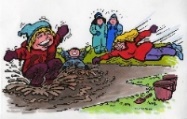 2.MINIRØRIS65.     Temagrupper6. Markering av samenes dag.          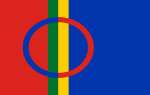 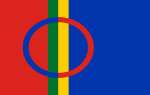 7.                 LekegrupperVannrommet (2 barn)8. Temagruppe9. 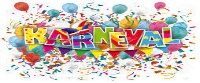 YOGA712.  Temagrupper13.TURDAG14.LekegrupperVannrommet (2 barn)Vi feirer Ludvig!15. Temagruppe16.HINDERLØYPE819. Temagrupper20.TURDAG21. LekegrupperVannrommet (2 barn)22.Temagruppe23.KARNEVAL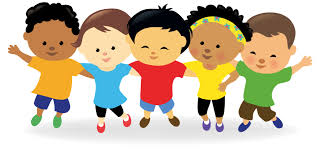 926.Temagrupper27.TURDAG28. LekegrupperVannrommet (2 barn)29. Temagruppe1.Musikk/bevegelseVi feirer Luna!